AFFILIATE ACADEMIC CALENDAR – 2022 PAY DATES & RATES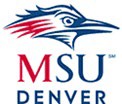 If your class is canceled, please notify Human Resources immediately. Failure to do so may result in an over-payment situation, which will require repayment of funds.NOTE:	Faculty teaching Self-Paced Online (SPO) courses are paid using a different pay scale than that listed below and are processed through Innovative and Lifelong Learning. For more information, please contact Dawn Zoni at dzoni@msudenver.edu If assigned an accelerated course, workshop or off-start/end session, your initial pay date occurs after start date.Grades must be submitted before final payment.2022 Winterim: Monday, January 3 - Saturday, January 15, 2022Pay date is: Friday, 1/31/20222022 Spring Semester: Jan 18, 2022 – May 7, 2022 (Grades due Thursday, May 19, 2022)Pay dates are 4 equal installments: 2/28, 3/31, 4/29, and 5/312022 Summer Semester: May 31st 2022 – Aug 6, 2022 (Grades due 08/11/2022)Maymester: Tuesday, May 31 - Saturday June 11, 2022Pay dates are 2 equal installments: 06/30, 07/292022 Fall Semester: TBD – TBD (Grades due TBD)Pay dates are 4 equal installments: 9/30, 10/31, 11/30, and 12/31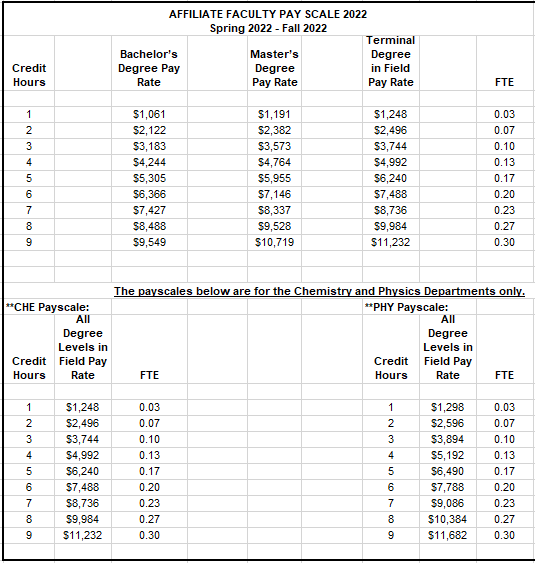 